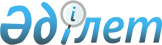 О внесении изменений в решение маслихата района Тереңкөл от 23 декабря 2019 года № 1/52 "О бюджете района Тереңкөл на 2020 - 2022 годы"Решение маслихата района Тереңкөл Павлодарской области от 29 июня 2020 года № 4/58. Зарегистрировано Департаментом юстиции Павлодарской области 10 июля 2020 года № 6854
      В соответствии с пунктом 4 статьи 106 Бюджетного кодекса Республики Казахстан от 4 декабря 2008 года, подпунктом 1) пункта 1 статьи 6 Закона Республики Казахстан от 23 января 2001 года "О местном государственном управлении и самоуправлении в Республике Казахстан", маслихат района Тереңкөл РЕШИЛ:
      1. Внести в решение маслихата района Тереңкөл от 23 декабря 2019 года № 1/52 "О бюджете района Тереңкөл на 2020 - 2022 годы" (зарегистрированное в Реестре государственной регистрации нормативных правовых актов за № 6675, опубликованное 30 декабря 2019 года в Эталонном контрольном банке нормативных правовых актов Республики Казахстан в электронном виде) следующие изменения:
      1) пункт 1 указанного решения изложить в следующей редакции:
      "1. Утвердить бюджет района Тереңкөл на 2020 - 2022 годы согласно приложениям 1, 2, 3, в том числе на 2020 год в следующих объемах:
      1) доходы – 7 086 308 тысяч тенге, в том числе:
      налоговые поступления – 646 586 тысяч тенге;
      неналоговые поступления – 10 927 тысяч тенге;
      поступления от продажи основного капитала – 7 265 тысяч тенге;
      поступления трансфертов – 6 421 530 тысяч тенге;
      2) затраты – 8 532 700 тысяч тенге; 
      3) чистое бюджетное кредитование – 118 624 тысячи тенге, в том числе:
      бюджетные кредиты – 155 084 тысячи тенге;
      погашение бюджетных кредитов – 36 460 тысяч тенге;
      4) сальдо по операциям с финансовыми активами – равно нулю;
      5) дефицит (профицит) бюджета – -1 565 016 тысяч тенге;
      6) финансирование дефицита (использование профицита) бюджета – 1 565 016 тысяч тенге.";
      2) пункт 6 указанного решения изложить в следующей редакции:
      "6. Предусмотреть в бюджете района Тереңкөл на 2020 год целевые текущие трансферты бюджетам сельских округов в следующих размерах:
      51 954 тысячи тенге – на приобретение школьных автотранспортных средств для подвоза учащихся; 
      17 793 тысячи тенге – на увеличение оплаты труда педагогов государственных организаций дошкольного образования;
      3 235 тысяч тенге – на доплату за квалификационную категорию педагогам государственных организаций дошкольного образования;
      1 360 тысяч тенге – на установление доплат к должностному окладу за особые условия труда управленческому и основному персоналу в организациях культуры и архивных учреждениях;
      17 911 тысяч тенге – на проведение мероприятий в сфере коммунального хозяйства;
      29 496 тысяч тенге – на проведение среднего ремонта внутрипоселковых дорог;
      4 984 тысячи тенге – на проведение мероприятий по благоустройству в сельских населенных пунктах;
      107 367 тысяч тенге – на внедрение новой системы оплаты труда государственным служащим местных исполнительных органов по факторно - бальной шкале;
      340 000 тысяч тенге – на обеспечение занятости за счет развития инфраструктуры и жилищно-коммунального хозяйства в рамках Дорожной карты занятости на 2020 - 2021 годы.";
      3) приложение 1 к указанному решению изложить в новой редакции согласно приложению к настоящему решению.
      2. Контроль за исполнением настоящего решения возложить на постоянную планово - бюджетную комиссию районного маслихата.
      3. Настоящее решение вводится в действие с 1 января 2020 года. Бюджет района Тереңкөл на 2020 год
(с изменениями)
					© 2012. РГП на ПХВ «Институт законодательства и правовой информации Республики Казахстан» Министерства юстиции Республики Казахстан
				
      Председатель сессии маслихата района Тереңкөл 

Г. Базарбаева

      Секретарь маслихата района Тереңкөл 

С. Баяндинов
Приложение
к решению маслихата
района Тереңкөл
от 29 июня 2020 года № 4/58Приложение 1
к решению маслихата
района Тереңкөл
от 23 декабря 2019 года № 1/52
Категория
Категория
Категория
Категория
Сумма (тысяч тенге)
Класс
Класс
Класс
Сумма (тысяч тенге)
Подкласс
Подкласс
Сумма (тысяч тенге)
Наименование
Сумма (тысяч тенге)
1
2
3
4
5
1. Доходы
7 086 308
1
Налоговые поступления
646 586
01
Подоходный налог 
282 128
1
Корпоративный подоходный налог
13 316
2
Индивидуальный подоходный налог
268 812
03
Социальный налог
278 954
1
Социальный налог
278 954
04
Налоги на собственность
71 884
1
Налоги на имущество
71 884
05
Внутренние налоги на товары, работы и услуги
10 820
2
Акцизы
3 180
3
Поступления за использование природных и других ресурсов
3 370
4
Сборы за ведение предпринимательской и профессиональной деятельности
4 270
08
Обязательные платежи, взимаемые за совершение юридически значимых действий и (или) выдачу документов уполномоченными на то государственными органами или должностными лицами
2 800
1
Государственная пошлина
2 800
2
Неналоговые поступления
10 927
01
Доходы от государственной собственности
7 222
4
Доходы на доли участия в юридических лицах, находящиеся в государственной собственности
50
5
Доходы от аренды имущества, находящегося в государственной собственности 
7 130
7
Вознаграждения по кредитам, выданным из государственного бюджета
42
1
2
3
4
5
04
Штрафы, пени, санкции, взыскания, налагаемые государственными учреждениями, финансируемыми из государственного бюджета, а также содержащимися и финансируемыми из бюджета (сметы расходов) Национального Банка Республики Казахстан
383
1
Штрафы, пени, санкции, взыскания, налагаемые государственными учреждениями, финансируемыми из государственного бюджета, а также содержащимися и финансируемыми из бюджета (сметы расходов) Национального Банка Республики Казахстан, за исключением поступлений от организаций нефтяного сектора и в Фонд компенсации потерпевшим
383
06
Прочие неналоговые поступления
3 322
1
Прочие неналоговые поступления
3 322
3
Поступления от продажи основного капитала
7 265
01
Продажа государственного имущества, закрепленного за государственными учреждениями 
5 409
1
Продажа государственного имущества, закрепленного за государственными учреждениями
5 409
03
Продажа земли и нематериальных активов
1 856
1
Продажа земли
1 629
2
Продажа нематериальных активов
227
4
Поступления трансфертов
6 421 530
02
Трансферты из вышестоящих органов государственного управления
6 421 530
2
Трансферты из областного бюджета
6 421 530
Функциональная группа
Функциональная группа
Функциональная группа
Функциональная группа
Функциональная группа
Сумма (тысяч тенге)
Функциональная подгруппа
Функциональная подгруппа
Функциональная подгруппа
Функциональная подгруппа
Сумма (тысяч тенге)
Администратор бюджетных программ
Администратор бюджетных программ
Администратор бюджетных программ
Сумма (тысяч тенге)
Программа
Программа
Сумма (тысяч тенге)
Наименование
Сумма (тысяч тенге)
1
2
3
4
5
6
2. Затраты
8 532 700
01
Государственные услуги общего характера
814 012
1
Представительные, исполнительные и другие органы, выполняющие общие функции государственного управления
182 504
112
Аппарат маслихата района (города областного значения)
23 551
001
Услуги по обеспечению деятельности маслихата района (города областного значения)
23 551
122
Аппарат акима района (города областного значения)
158 953
001
Услуги по обеспечению деятельности акима района (города областного значения)
156 899
003
Капитальные расходы государственного органа
2 054
2
Финансовая деятельность
134 513
452
Отдел финансов района (города областного значения)
134 513
001
Услуги по реализации государственной политики в области исполнения бюджета и управления коммунальной собственностью района (города областного значения)
25 557
003
Проведение оценки имущества в целях налогообложения
878
010
Приватизация, управление коммунальным имуществом, постприватизационная деятельность и регулирование споров, связанных с этим
111
018
Капитальные расходы государственного органа
600
113
Целевые текущие трансферты нижестоящим бюджетам
107 367
5
Планирование и статистическая деятельность
33 444
453
Отдел экономики и бюджетного планирования района (города областного значения)
33 444
001
Услуги по реализации государственной политики в области формирования и развития экономической политики, системы государственного планирования
33 144
004
Капитальные расходы государственного органа
300
9
Прочие государственные услуги общего характера
463 551
458
Отдел жилищно-коммунального хозяйства, пассажирского транспорта и автомобильных дорог района (города областного значения)
411 561
1
2
3
4
5
6
001
Услуги по реализации государственной политики на местном уровне в области жилищно-коммунального хозяйства, пассажирского транспорта и автомобильных дорог
19 170
113
Целевые текущие трансферты нижестоящим бюджетам
392 391
475
Отдел предпринимательства, сельского хозяйства и ветеринарии района (города областного значения)
51 990
001
Услуги по реализации государственной политики на местном уровне в области развития предпринимательства, сельского хозяйства и ветеринарии
51 990
02
Оборона
19 158
1
Военные нужды
13 691
122
Аппарат акима района (города областного значения)
13 691
005
Мероприятия в рамках исполнения всеобщей воинской обязанности
13 691
2
Организация работы по чрезвычайным ситуациям
5 467
122
Аппарат акима района (города областного значения)
5 467
006
Предупреждение и ликвидация чрезвычайных ситуаций масштаба района (города областного значения)
1 180
007
Мероприятия по профилактике и тушению степных пожаров районного (городского) масштаба, а также пожаров в населенных пунктах, в которых не созданы органы государственной противопожарной службы
4 287
03
Общественный порядок, безопасность, правовая, судебная, уголовно-исполнительная деятельность
11 000
9
Прочие услуги в области общественного порядка и безопасности
11 000
458
Отдел жилищно-коммунального хозяйства, пассажирского транспорта и автомобильных дорог района (города областного значения)
11 000
021
Обеспечение безопасности дорожного движения в населенных пунктах
11 000
04
Образование
3 801 161
1
Дошкольное воспитание и обучение
167 936
464
Отдел образования района (города областного значения)
167 936
040
Реализация государственного образовательного заказа в дошкольных организациях образования
167 936
1
2
3
4
5
6
2
Начальное, основное среднее и общее среднее образование
3 274 678
464
Отдел образования района (города областного значения)
3 175 618
003
Общеобразовательное обучение
3 059 744
006
Дополнительное образование для детей 
115 874
802
Отдел культуры, физической культуры и спорта района (города областного значения)
99 060
017
Дополнительное образование для детей и юношества по спорту
99 060
9
Прочие услуги в области образования
358 547
464
Отдел образования района (города областного значения)
358 547
001
Услуги по реализации государственной политики на местном уровне в области образования 
22 657
005
Приобретение и доставка учебников, учебно-методических комплексов для государственных учреждений образования района (города областного значения)
37 318
007
Проведение школьных олимпиад, внешкольных мероприятий и конкурсов районного (городского) масштаба
711
015
Ежемесячные выплаты денежных средств опекунам (попечителям) на содержание ребенка-сироты (детей-сирот), и ребенка (детей), оставшегося без попечения родителей 
10 707
022
Выплата единовременных денежных средств казахстанским гражданам, усыновившим (удочерившим) ребенка (детей)-сироту и ребенка (детей), оставшегося без попечения родителей
394
023
Методическая работа
22 764
067
Капитальные расходы подведомственных государственных учреждений и организаций
191 014
113
Целевые текущие трансферты нижестоящим бюджетам
72 982
06
Социальная помощь и социальное обеспечение
598 345
1
Социальное обеспечение
174 891
451
Отдел занятости и социальных программ района (города областного значения)
149 830
005
Государственная адресная социальная помощь
149 830
464
Отдел образования района (города областного значения)
25 061
030
Содержание ребенка (детей), переданного патронатным воспитателям
25 061
2
Социальная помощь
354 373
451
Отдел занятости и социальных программ района (города областного значения)
354 373
1
2
3
4
5
6
002
Программа занятости
215 799
004
Оказание социальной помощи на приобретение топлива специалистам здравоохранения, образования, социального обеспечения, культуры, спорта и ветеринарии в сельской местности в соответствии с законодательством Республики Казахстан
8 911
007
Социальная помощь отдельным категориям нуждающихся граждан по решениям местных представительных органов
78 079
010
Материальное обеспечение детей-инвалидов, воспитывающихся и обучающихся на дому
730
017
Обеспечение нуждающихся инвалидов обязательными гигиеническими средствами и предоставление услуг специалистами жестового языка, индивидуальными помощниками в соответствии с индивидуальной программой реабилитации инвалида
14 024
023
Обеспечение деятельности центров занятости населения
36 830
9
Прочие услуги в области социальной помощи и социального обеспечения
69 081
451
Отдел занятости и социальных программ района (города областного значения)
69 081
001
Услуги по реализации государственной политики на местном уровне в области обеспечения занятости и реализации социальных программ для населения
38 420
011
Оплата услуг по зачислению, выплате и доставке пособий и других социальных выплат
6 097
021
Капитальные расходы государственного органа
6 720
050
Обеспечение прав и улучшение качества жизни инвалидов в Республике Казахстан
10 611
054
Размещение государственного социального заказа в неправительственных организациях
7 233
07
Жилищно-коммунальное хозяйство
529 631
1
Жилищное хозяйство
227 930
458
Отдел жилищно-коммунального хозяйства, пассажирского транспорта и автомобильных дорог района (города областного значения)
59 930
003
Организация сохранения государственного жилищного фонда
1 700
004
Обеспечение жильем отдельных категорий граждан
3 000
070
Возмещение платежей населения по оплате коммунальных услуг в режиме чрезвычайного положения в Республике Казахстан
55 230
472
Отдел строительства, архитектуры и градостроительства района (города областного значения)
168 000
1
2
3
4
5
6
090
Приобретение служебного жилища, инженерно-коммуникационной инфраструктуры в рамках Государственной программы развития продуктивной занятости и массового предпринимательства на 2017 – 2021 годы "Еңбек"
168 000
2
Коммунальное хозяйство
300 399
458
Отдел жилищно-коммунального хозяйства, пассажирского транспорта и автомобильных дорог района (города областного значения)
71 551
012
Функционирование системы водоснабжения и водоотведения
70 256
026
Организация эксплуатации тепловых сетей, находящихся в коммунальной собственности районов (городов областного значения)
1 295
472
Отдел строительства, архитектуры и градостроительства района (города областного значения)
228 848
005
Развитие коммунального хозяйства
11 650
058
Развитие системы водоснабжения и водоотведения в сельских населенных пунктах
217 198
3
Благоустройство населенных пунктов
1 302
458
Отдел жилищно-коммунального хозяйства, пассажирского транспорта и автомобильных дорог района (города областного значения)
1 302
016
Обеспечение санитарии населенных пунктов
371
018
Благоустройство и озеленение населенных пунктов
931
08
Культура, спорт, туризм и информационное пространство
494 223
1
Деятельность в области культуры
196 837
472
Отдел строительства, архитектуры и градостроительства района (города областного значения)
1 300
011
Развитие объектов культуры
1 300
802
Отдел культуры, физической культуры и спорта района (города областного значения)
195 537
005
Поддержка культурно-досуговой работы
195 537
2
Спорт
53 602
472
Отдел строительства, архитектуры и градостроительства района (города областного значения)
49 329
008
Развитие объектов спорта
49 329
802
Отдел культуры, физической культуры и спорта района (города областного значения)
4 273
007
Проведение спортивных соревнований на районном (города областного значения) уровне
2 347
008
Подготовка и участие членов сборных команд района (города областного значения) по различным видам спорта на областных спортивных соревнованиях
1 926
1
2
3
4
5
6
3
Информационное пространство
91 800
470
Отдел внутренней политики и развития языков района (города областного значения)
26 968
005
Услуги по проведению государственной информационной политики
23 331
008
Развитие государственного языка и других языков народа Казахстана
3 637
802
Отдел культуры, физической культуры и спорта района (города областного значения)
64 832
004
Функционирование районных (городских) библиотек
64 832
9
Прочие услуги по организации культуры, спорта, туризма и информационного пространства
151 984
470
Отдел внутренней политики и развития языков района (города областного значения)
29 219
001
Услуги по реализации государственной политики на местном уровне в области информации, укрепления государственности и формирования социального оптимизма граждан, развития языков
15 672
004
Реализация мероприятий в сфере молодежной политики
13 547
802
Отдел культуры, физической культуры и спорта района (города областного значения)
122 765
001
Услуги по реализации государственной политики на местном уровне в области культуры, физической культуры и спорта
26 262
032
Капитальные расходы подведомственных государственных учреждений и организаций
95 143
113
Целевые текущие трансферты нижестоящим бюджетам
1 360
10
Сельское, водное, лесное, рыбное хозяйство, особо охраняемые природные территории, охрана окружающей среды и животного мира, земельные отношения
1 268 058
1
Сельское хозяйство
1 218 121
472
Отдел строительства, архитектуры и градостроительства района (города областного значения)
1 173 248
010
Развитие объектов сельского хозяйства
1 173 248
475
Отдел предпринимательства, сельского хозяйства и ветеринарии района (города областного значения)
44 873
005
Обеспечение.функционирования скотомогильников (биотермических ям)
578
007
Организация отлова и уничтожения бродячих собак и кошек
2 254
1
2
3
4
5
6
013
Проведение противоэпизоотических мероприятий
39 674
047
Возмещение владельцам стоимости обезвреженных (обеззараженных) и переработанных без изъятия животных, продукции и сырья животного происхождения, представляющих опасность для здоровья животных и человека
2 367
6
Земельные отношения
19 983
463
Отдел земельных отношений района (города областного значения)
19 983
001
Услуги по реализации государственной политики в области регулирования земельных отношений на территории района (города областного значения)
17 483
006
Землеустройство, проводимое при установлении границ районов, городов областного значения, районного значения, сельских округов, поселков, сел
1 500
007
Капитальные расходы государственного органа
1 000
9
Прочие услуги в области сельского, водного, лесного, рыбного хозяйства, охраны окружающей среды и земельных отношений
29 954
453
Отдел экономики и бюджетного планирования района (города областного значения)
29 954
099
Реализация мер по оказанию социальной поддержки специалистов
29 954
11
Промышленность, архитектурная, градостроительная и строительная деятельность
28 205
2
Архитектурная, градостроительная и строительная деятельность
28 205
472
Отдел строительства, архитектуры и градостроительства района (города областного значения)
28 205
001
Услуги по реализации государственной политики в области строительства, архитектуры и градостроительства на местном уровне
27 905
015
Капитальные расходы государственного органа
300
12
Транспорт и коммуникации
282 146
1
Автомобильный транспорт
276 365
458
Отдел жилищно-коммунального хозяйства, пассажирского транспорта и автомобильных дорог района (города областного значения)
276 365
023
Обеспечение функционирования автомобильных дорог
15 973
1
2
3
4
5
6
051
Реализация приоритетных проектов транспортной инфраструктуры
260 392
9
Прочие услуги в сфере транспорта и коммуникаций
5 781
458
Отдел жилищно-коммунального хозяйства, пассажирского транспорта и автомобильных дорог района (города областного значения)
5 781
037
Субсидирование пассажирских перевозок по социально значимым городским (сельским), пригородным и внутрирайонным сообщениям
5 781
13
Прочие
53 794
3
Поддержка предпринимательской деятельности и защита конкуренции
40 122
472
Отдел строительства, архитектуры и градостроительства района (города областного значения)
40 000
026
Развитие индустриальной инфраструктуры в рамках Государственной программы поддержки и развития бизнеса "Дорожная карта бизнеса-2025"
40 000
475
Отдел предпринимательства, сельского хозяйства и ветеринарии района (города областного значения)
122
014
Поддержка предпринимательской деятельности
122
9
Прочие
13 672
452
Отдел финансов района (города областного значения)
13 672
012
Резерв местного исполнительного органа района (города областного значения)
13 672
14
Обслуживание долга
42
1
Обслуживание долга
42
452
Отдел финансов района (города областного значения)
42
013
Обслуживание долга местных исполнительных органов по выплате вознаграждений и иных платежей по займам из областного бюджета
42
15
Трансферты
632 925
1
Трансферты
632 925
452
Отдел финансов района (города областного значения)
632 925
006
Возврат неиспользованных (недоиспользованных) целевых трансфертов
138
038
Субвенции
632 643
054
Возврат сумм неиспользованных (недоиспользованных) целевых трансфертов, выделенных из республиканского бюджета за счет целевого трансферта из Национального фонда Республики Казахстан
144
3. Чистое бюджетное кредитование
118 624
1
2
3
4
5
6
Бюджетные кредиты
155 084
10
Сельское, водное, лесное, рыбное хозяйство, особо охраняемые природные территории, охрана окружающей среды и животного мира, земельные отношения
155 084
9
Прочие услуги в области сельского, водного, лесного, рыбного хозяйства, охраны окружающей среды и земельных отношений
155 084
453
Отдел экономики и бюджетного планирования района (города областного значения)
155 084
006
Бюджетные кредиты для реализации мер социальной поддержки специалистов
155 084
5
Погашение бюджетных кредитов
36 460
1
Погашение бюджетных кредитов
36 460
1
Погашение бюджетных кредитов, выданных из государственного бюджета
36 460
4. Сальдо по операциям с финансовыми активами
0
5. Дефицит (профицит) бюджета
-1 565 016
6. Финансирование дефицита (использование профицита) бюджета
1 565 016
7
Поступления займов
1 430 594
1
Внутренние государственные займы
1 430 594
2
Договоры займа
1 430 594